“Toda copia en PAPEL es un documento NO controlado a excepción del original”ITPAC-AD-PO-004-03	Rev. 01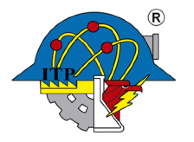 Solicitud de mantenimiento correctivoCódigo: ITPAC-AD-PO-004-03Solicitud de mantenimiento correctivoVersión: 01Solicitud de mantenimiento correctivoPágina 1 de 1Fecha:No. de folio: